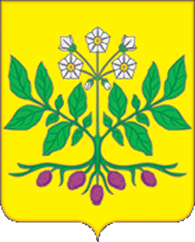 Совет ДЖУМАЙЛОВСКОГО СЕЛЬСКОГО ПОСЕЛЕНИЯКАЛИНИНСКОГО РАЙОНАПРОЕКТРЕШЕНИЕот                                                                                                                              № хутор ДжумайловкаО внесении изменений в решение Совета Джумайловского сельского поселения Калининского района от 17 ноября 2022 года № 115 «Об установлении земельного налога в Джумайловском сельском поселении Калининского района»В целях приведения в соответствие нормативных правовых актов Джумайловского сельского поселения Калининского района в соответствии с Федеральным законом от 31 июля 2023 года № 389-ФЗ "О внесении изменений в части первую и вторую Налогового кодекса Российской Федерации, отдельные законодательные акты Российской Федерации и о приостановлении действия абзаца второго пункта 1 статьи 78 части первой Налогового кодекса Российской Федерации", статьей 14 Федерального закона от 6 октября 2003 года № 131-ФЗ «Об общих принципах организации местного самоуправления в Российской Федерации», руководствуясь Уставом Джумайловского сельского поселения Калининского района, Совет Джумайловского сельского поселения Калининского района РЕШИЛ:1. Внести изменения в решение Совета Джумайловского сельского поселения Калининского района от 17 ноября 2022 года № 115 «Об установлении земельного налога в Джумайловском сельском поселении Калининского района» (далее - Решение):1.1. Подпункт 2.2. пункта 2 решения изложить в следующей редакции:«2.2. 0,3 процента от кадастровой стоимости земельных участков – в отношении земельных участков, занятых жилищным фондом и (или) объектами инженерной инфраструктуры жилищно-коммунального комплекса (за исключением части земельного участка, приходящейся на объект недвижимого имущества, не относящийся к жилищному фонду и (или) к объектам инженерной инфраструктуры жилищно-коммунального комплекса) или приобретенных (предоставленных) для жилищного строительства (за исключением земельных участков, приобретенных (предоставленных) для индивидуального жилищного строительства, используемых в предпринимательской деятельности);».1.2. Абзац 2 пункта 3 решения изложить в следующей редакции: «Налогоплательщики - организации  исчисляют  сумму  налога   (суммуавансового платежа по налогу) самостоятельно».1.3. Абзац 2 пункта 4 решения изложить в следующей редакции:«Сумма налога, подлежащая уплате налогоплательщиками – физическими лицам, исчисляется налоговыми органами». 2. Общему отделу администрации Джумайловского сельского поселения Калининского района обеспечить опубликование настоящего решения в газете «Калининец», а также разместить на официальном сайте администрации Джумайловского сельского поселения Калининского района http://www.адм-дж.рф3. Копию настоящего решения направить в Межрайонную инспекцию Федеральной налоговой службы России № 10 по Краснодарскому краю для руководства в работе.4. Контроль за выполнением настоящего решения возложить на постоянную комиссию Совета Джумайловского сельского поселения Калининского района по экономике, бюджету и финансам.5. Настоящее решение вступает в силу с 1 января 2024 года, но не ранее чем по истечении одного месяца со дня его официального опубликования.Глава Джумайловского сельского поселения Калининского района                                                                         О.И. Горбань